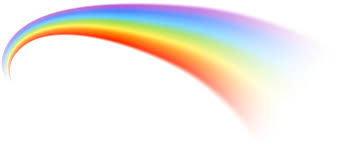 Teachers will provide planning for all sessions in black typeParents and children should plan for all lessons in red type, using the resources from the Independent Learning page of the websiteMondayTuesdayWednesdayThursdayFriday9am9.30amLiteracyLiteracyLiteracyLiteracyLiteracy10.15amSnack, drink and play in the gardenSnack, drink and play in the gardenSnack, drink and play in the gardenSnack, drink and play in the gardenSnack, drink and play in the garden10.35amMathsMathsMathsMathsMaths11.20amSmall tasks such as phonics, reading spelling/handwriting practice. Times Table Rockstars. Your teacher will tell you what to do.Small tasks such as phonics, reading spelling/handwriting practice. Times Table Rockstars. Your teacher will tell you what to do.Small tasks such as phonics, reading spelling/handwriting practice. Times Table Rockstars. Your teacher will tell you what to do.Small tasks such as phonics, reading spelling/handwriting practice. Times Table Rockstars. Your teacher will tell you what to do.Small tasks such as phonics, reading spelling/handwriting practice. Times Table Rockstars. Your teacher will tell you what to do.11.50amEmail learning to the teacherEmail learning to the teacherEmail learning to the teacherEmail learning to the teacherEmail learning to the teacher12 noonLunch breakLunch breakLunch breakLunch breakLunch break1pmTeacher planned topic lessonForest SchoolTeacher planned topic lessonPE2pm3pmFinish/DowntimeFinish/DowntimeFinish/DowntimeFinish/DowntimeFinish/Downtime